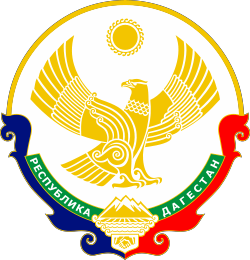 РЕСПУБЛИКА ДАГЕСТАНМИНИСТЕРСВО ОБРАЗОВАНИЯ И НАУКИ РЕСПУБЛИКИ ДАГЕСТАНМБОУ «ГУБДЕНСКАЯ СОШ ИМ. АЛИЕВА О.А.»Адрес: 368546, Р Дагестан, Карабудахкентский р-он, с. Губден, ул. Амаева 14, е-mail: gubden-school@mail.ru        ПриказОт 15 июня 2020 года                                                                             №19На основании приказов Минпросвещения РФ:- от 11 июня 2020 года  №293/650 «Об особенностях проведения государственной итоговой аттестации по образовательным программам основного общего образования»;- от 11 июня 2020 года  №294/651 «Об особенностях проведения государственной итоговой аттестации по образовательным программам среднего общего образования»;- от 11 июня 2020 года  №295 «Об особенностях заполнения и выдачи аттестатов об основном общем и среднем общем образовании в 2020 году»;- от 11 июня 2020 года  №296 «Об особенностях выдачи медали «За особые успехи в учении» в 2020 году;и приказа по ОУ от  27.05.2020 г. № 389 О промежуточной и итоговой аттестации обучающихся 9-х, 11  классов в 2019-2020 учебном году  по образовательным программам основного общего и среднего общего образования ПРИКАЗЫВАЮ1. Результаты промежуточной аттестации признать результатами ГИА-9 по образовательным программам основного общего образования и основанием для выдачи аттестатов об основном общем образовании.2. Выпускникам,   завершившим обучение по образовательным программам основного общего образования и имеющим итоговые отметки не ниже "удовлетворительно" по всем учебным предметам учебного плана, изучавшимся на уровне основного общего образования, и результат "зачет" за итоговое собеседование по русскому языку выдать аттестат об основном общем образованииАбдулаев	Магомедрасул	МагомедалиевичАбдулкагиров	Абдулхалик	АбдулнасировичАбдулкасимов	Магомедгаджи	УбайдулаевичАбдулхаликов	Магомедмурад	СалимгереевичАбдулхаликов	Магомедсултан	СалимгереевичАбдурахманова	Умукусум	МагомедашрапиевнаАбусаидов	Магомедали	АрсланалиевичАбусов	Магомед	ГаджиевичАбуталимова	Умухабибат	АбуталимовнаАгуев	Гарис	ШамиловичАгуева	Маликат	АдзиевнаАдаев	Абидин	БахмудовичАлиев	Абдула	ХизриевичАлхасов	Айди	МагомедсайгидовичАмирбеков	Ислам	МагомедовичАхмедов	Газимагомед	СурхаевичБагаутдинов	Касумгаджи	МагомедхабибовичБагомедов	Умар	МагомедхабибовичБаталова	Мадина	МагомедовнаВагидова	Мадина	МуртузалиевнаГаджиев	Абдула	ИсагаджиевичГаджиев	Магомедхабиб	ШамильевичГаджиханов	Мухаммед	МагомедбасаровичГазимагомедов	Магомедрасул	НурмагомедовичГазимагомедова	Алпият	МагомедкамиловнаГамидов	Магомедрасул	ГазимагомедовичГарисов	Магомедганипа	ХизриевичГарумова	Мариям	МагомедовнаГарумова	Патимат	ШамиловнаГарумова	Патиматзахрат	МагомедэминовнаГерейханов	Нурмагомед	АбдулжалиловичГусенова	Мариям	ГазимагомедовнаДжалилов	Гаджимурад	МагомедгаджиевичДжалилова	Мариям	УсмановнаДжамалутдинова	Патимат	МагомедхабибовнаДжанаев	Гамзат	ЗакаригаевичДжангишиев	Магомедхабиб	МагомедалиевичДжапаров	Магомед	КалимулаевичДжапаров	Магомедтагир	АлигаджиевичДжапаров	Магомедхабиб	МугидиновичИбакова	Патимат	МагомедовнаИбрагимов	Магомед	МагомедэминовичИбрагимова	Гульбарият	МакамагомедовнаИдрисов	Билал	МагомедгаджиевичИльясов	Магомед	МагомедсаидовичИльясов	Шамиль	ЭсуповичИсламов	Убайдула	МагомедгусейновичИсмаилов	Магомедхан	МагомедалиевичИсмаилов	Магомедэмин	ИсламовичИсмаилова	Мариям	МагомедмурадовнаКаранаева	Зайнам	ШамиловнаКиласханов	Магомедсултан	ГаджимурадовичЛабарсланов	Абдумажид	МагомедзапировичМагомедов	Абдула	АбдулбасировичМагомедов	Газимагомед	МагомедгусеновичМагомедов	Ибрагим	МакамагомедовичМагомедов	Магомед	УмаровичМагомедов	Магомедсайгид	АбубакаровичМагомедов	Магомедхабиб	ИсмаиловичМагомедов	Омар	МагомедсултановичМагомедов	Шамиль	МагомедахрамиевичМагомедова	Зайнаб	АбдурахмановнаМагомедова	Маликат	МагомедгусеновнаМагомедова	Мариям	АбдулмажидовнаМагомедшапиев	Магомедшарип	МагомедмурадовичМагомедшапиева	Мариям	МагомедшапиевнаМаджидов	Магомедсалам	МагомедовичМаликова	Кистаман	УмаргаджиевнаМамаева	Патимат	ОмаровнаМинатулаев	Омар	МагомедзагировичМинатулаев	Осман	МагомедзагировичМусаев	Магомедгаджи	МагомедзагировичМусаев	Магомедрасул	МагомедсайгидовичМусаева	Маликат	АбдулмуслимовнаМусаева	Написат	НасибовнаМутаева	Зулхужат	ГазимагомедовнаНухов	Магомедсайгид	МагомедрасуловичОсманова	Зайнам	МагомедмурадовнаПашаев	Магомедали	ПашаевичСаидов	Абдулла	МагомедмурадовичСайгидов	Газимагомед	МагомедмурадовичСалавов	Магомедгаджи	МагомедхабибовичСаламов	Абдусалам	ИбрагимовичСаламов	Магомедали	МагомедкамиловичСаламова	Барият	МакамагомедовнаСалихова	Нарипат	ЯрахмедовнаТагирова	Загидат	ШанавазовнаТаимов	Абдулла	АбакаровичТаймасов	Салман	УмаровичУмаров	Сулейман	МагомедгабибовичУцумиева	Марият	АбдулжалиловнаХаликов	Магомедзагир	МагомедшапиевичХаликова	Мариям	МагомедалиевнаХангишиева	Аминат	ГерейхановнаХангишиева	Халимат	ГерейхановнаХизриев	Мухаммедали	ХизриевичХизриева	Мадина	МагомедсайгидовнаХизриева	Патимат	ГаджихановнаХумавов	Шамиль	МагомедрасуловичЧупалаев	Абдула	МагомедовичШанавазов	Газимагомед	ШанавазовичШанавазов	Омар	АбдулаевичШарипова	Патимат	ЗайналабидовнаШенгереева	Мадина	МагомедтагировнаЭсбанов	Омар	КазимпашаевичЭскендеров	Магомедали	МагомедхабибовичЭскендерова	Умузагират	МагомедкамиловнаЯрахмедова	Патиматзахрат	Гаджимурадовна3. Выпускникам, завершившим обучение по образовательным программам основного общего образования и имеющим итоговые отметки "отлично" по всем учебным предметам учебного плана, изучавшимся на уровне основного общего образования, и результат "зачет" за итоговое собеседование по русскому языку выдать аттестат об основном общем образовании с отличием. 1. Халидова Зухра Нуридовна4. Результаты промежуточной аттестации признать результатами ГИА-11  по образовательным программам среднего общего образования и основанием для выдачи аттестатов о среднем  общем образовании.5. Выпускникам, завершившим обучение по образовательным программам среднего общего образования и имеющим итоговые отметки не ниже "удовлетворительно" по всем учебным предметам учебного плана, изучавшимся на уровне среднего общего образования, и результат "зачет" за итоговое сочинение (изложение) выдать аттестат о среднем  общем образовании.Абдулаев Магомед МагомедрасуловичАбдусаламов Шамиль НурмагомедовичАлхасов Идрис АйгумовичВагабов Омар МагомедсайгидовичВагабова Аминат МагомедзагидовнаДжамалудинов Магомед Магомедалиевич Ибрагимов Гаджимурад МагомедалиевичИсмаилов Магомедкамил МагомедалиевичМинатулаев Магомедхабиб ЗубайругаджиевичОмаров Магомед Абдулгаджиевич Таймасов Али МагомедэминовичХизриева Патимат Хизриевна6. Ответственным лицам за заполнение и выдачи аттестатов завершить работу до 17 июня 2020 года.7. Ответственному лицу  за внесение сведений о документах об образовании в ФИС ФРДО завершить работу до 18 июня 2020г.8. Контроль за исполнением настоящего приказа оставляю за собой.Директор                                                                   М.М. Вагабов